鹿沼市の１日と市民生活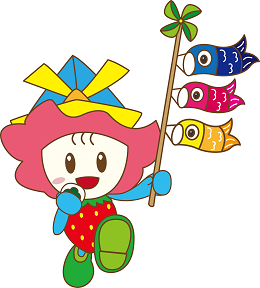 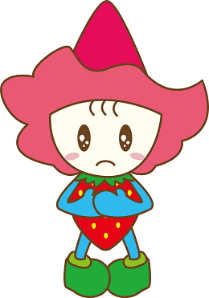 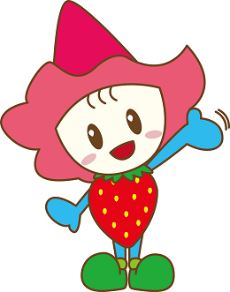 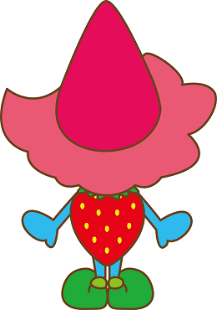 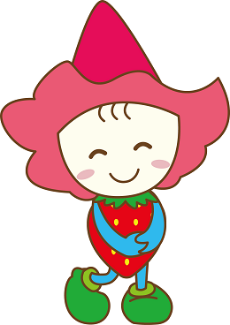 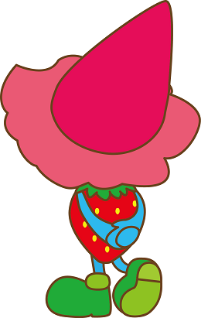 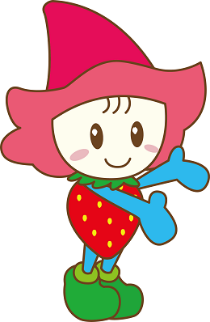 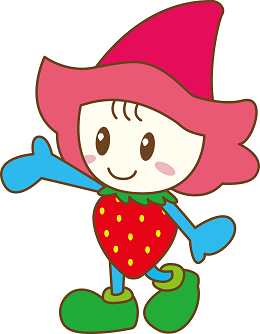 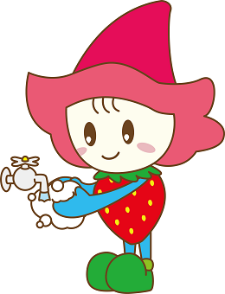 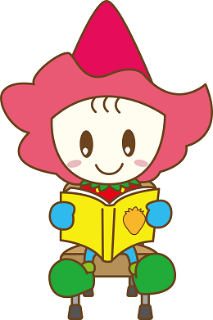 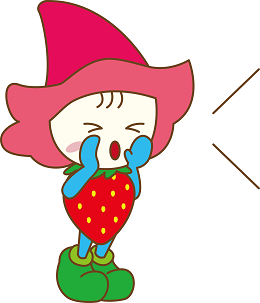 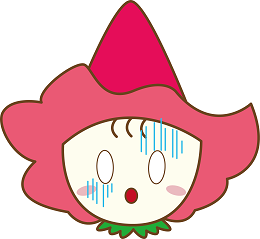 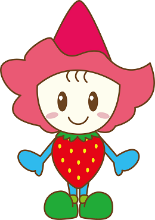 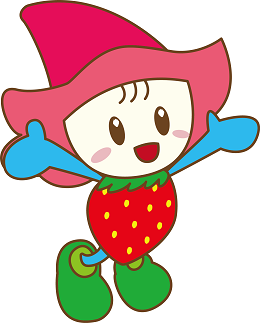 医師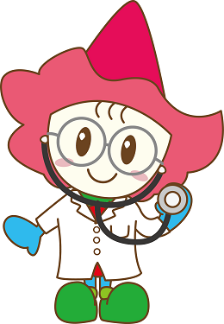 教員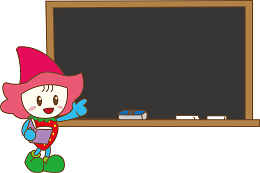 市職員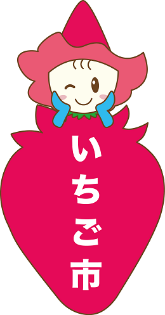 消防職員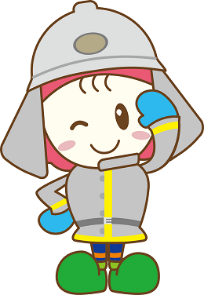 